 Приложение 2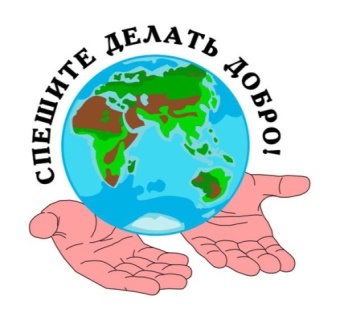 к приказу Управления образованияКовдорского районаот 16.11.2016. №533 ПЛАН               проведения Недели психологииДевиз Недели: «Доброта нужна всем людям, пусть побольше добрых будет…»Стендовое оформление результатов проведенных акций в фойе ОУДополнительная информация будет размещаться на сайте www.moumk.ru  и Доске объявлений в ОУ, ДОУЖЕЛАЕМ УСПЕХОВ!!!По всем вопросам обращаться по телефону: 921 51 71 286    М.Е.КавтазееваМатериалы для информационных стендовДобрым быть совсем, совсем не просто,Не зависит доброта от роста,Не зависит доброта от цвета,Доброта не пряник, ни конфета.Только надо, надо добрым быть, И в беде друг друга не забыть,И завертится земля быстрей,Если будем мы с тобой добрей.Доброта с годами не стареет,Доброта от холода согреетЕсли доброта, как солнце светит –Радуются взрослые и дети!1. «А знаете ли вы…...» (интересные факты о добре и доброте, (произведения, изучаемые по программе о доброте ).2. Притчи, высказывания о добре... 3.« Добрый человек — это...  » (в «окошечках» дома написать, как понимают учащиеся данное высказывание).4. Эссе  на тему «Плохих людей нет. Есть люди, на которых у вас не хватило душевной теплоты ».4. РЕКОМЕНДУЕМ!!!«Забор психологической разминки». «Неделя доброты».Цель - развитие чувства уважения, доброжелательности к людям.Для 1-4 классов в течение недели проводится мероприятие «Неделя доброты». На общей информационной доске в начальной школе красочно оформлена картина с солнцем и облаками с лозунгом «Доброты в мир должно быть больше!» В каждое «облако» учащиеся вписывают пожелания, поздравления друзьям, учителям, родителям.Для 5-11 классов в течение недели проводится мероприятие «Забор психологической разминки». Вывешиваются два забора - «Ученический забор»  (забор сделан из ватманов или обоев), где ученики пишут пожелания для друзей и учителей и «Учительский забор», где преподаватели пишут пожелания, поздравления ученикам и своим коллегам.Приложение 3к приказу Управления образованияКовдорского районаот 16.11.2016 № 533Отчёт о проведении VI муниципальной недели психологии«Дорогою добра»ОУ  (ДОУ)_________________________Ф.И.О. специалиста,      ответственного за проведение  _____________________недели психологии       Контактный телефон ________________День неделиМероприятиеУчастникиОтветственныеПонедельник , 21 ноябряДевиз дня «Быть всегда творческим- значит быть всесильным»  Информация о неделе      психологии. О дне Психолога в России.2.    Выставка  в  библиотеках ОУ    «Как относиться к себе и людям»  (в течение недели)3. Акция: «Психологический мини-плакат или «Психологическая листовка».Творческое задание: нарисовать мини-плакаты, листовку на темы:«Будь самим собой!»«Любовь к людям начинается с любви к себе»«Врут тому, кому правду говорить опасно»«Вы можете быть любым. Разрешите себе это!»«Ругань – это обычный мордобой. Вы в этом участвуете?»«Душевно здоровый человек унижен и оскорблен быть не может»«Они орут – следовательно, достойны жалости»«Стоп! Остановитесь. Оглянитесь. Вокруг Вас – мир, и он – прекрасен»«Плохих людей нет. Есть люди, на которых у вас не хватило душевной мощности».(Результаты конкурса объявляются при подведении итога Недели).Индивидуальное творчество – ПООЩРЯЕТСЯ!!!Через стенды в ОУ, ДОУДля всех участников образовательного процесса1-9 классыОУ №1,2,3,4Педагоги-психологи ОУ, ДОУСтаршеклассникивторник,  22 ноябряДевиз дня: «В каждом свое маленькое солнышко – сделаем мир светлее вместе2.«Радуга настроения »  для ДОУ и ОУЦель: сравнительная оценка эмоциональной атмосферы детей и родителей одной-двух групп  (в начале и в конце рабочего дня).  Утром следующего дня вывешиваются 4 круговые цветограммы «Настроение детей в начале в конце дня», «Настроение родителей, воспитателей  в начале и в конце дня».Для ОУ: диагностический замер «Цвет моей души – моё настроение»Акция « Добрые дела »Для воспитателей, воспитанников, родителейДля всех участников образовательного процесса: учащихся, педагогов;На переменах и в течение дня( по желанию)Педагоги-психологи ДОУ, социальные педагоги1 — 9 классыСреда,23 ноябряДевиз дня «Добро не лежит на дороге, его случайно не подберешь.Добру человеку человека учится.» Ч. Айтматов Дистанционная викторина для педагогов ОУ, воспитателей ДОУ , родителейЦель: Совершенствование  знаний об  индивид. особенностях детей, подростков;  понимание мотивов их  поведения . «Ящик доверия» Оформлен ящик в фойе ОУ, в который каждый желающий может опустить письмо с описанием проблемы, просьбы, пожелания.Все  желающие педагоги, воспитатели, родителиЗадания и бланки для ответов можно скачать на сайте: www.moumk.ru в разделе «Психологическая служба»Ответы сдавать в кабинет №4 отдела ОДОиВ или отправлять по электронной почте: kavt-marina@mail.ruКавтазеева М.ЕПедагоги-психологи ОУ, ДОУЧетверг,    24 ноябряДевиз дня: «Любовь к людям начинается с любви к себе»Социологический опрос: «Лучший учитель года».  учитель, занявший 1 место по каждой «номинации» награждается соответствующим Почетным листом .Учитель, набравший наибольшее количество положительных выборов, становится «Лучшим учителем года». Он награждается соответствующей грамотой и Поздравительным листом от учащихся.Психологическая игра «Поделись вежливостью» (общение только с помощью заданных «вежливых» слов и комплиментов)5 — 11 классы1 -4 классы (на переменах)Педагог-психолог, социальный педагог, старшеклассникистаршеклассникиПятница ,  25 ноябряДевиз дня «Твори добро на всей Земле, твори добро другим во благо"»                   Классные часы 1- 11классы(примерные  сценарии (по возрастам) и разработки классных часов будут размещены  на сайте:   www.moumk.ru в разделе «Психологическая служба»,Педагоги-психологи ОУ,  социальные педагоги ОУ,  классные руководителиУчащиеся  1 - 11 классовПятница ,  26 ноябряПсихологическая гостиная для родителей :  «Семейные традиции как фактор нравственного воспитания» Подведение итогов:  Электронная газета «Страна Психология»  Выпуск №6на сайте www.moumk.ru   - по итогам недели, информация в газете «Ковдорчанин»;вручение дипломов, грамот и сертификатов участия  4-я неделя декабря)18.00 кабинет №4 отдел ОДОиВ  (По пригласительным билетам: ОУ №1 –до 7  человек,ОУ №2, 3 – по 5 родителей)Кавтазеева М.ЕКавтазеева М.ЕПедагоги-психологи ОУ, ДОУДень неделиТема и форма мероприятияКол-во участниковУчастники, которых необходимо отметить за активное участие (Кто, где участвовал…)Учащихся –Педагогов –Родителей –